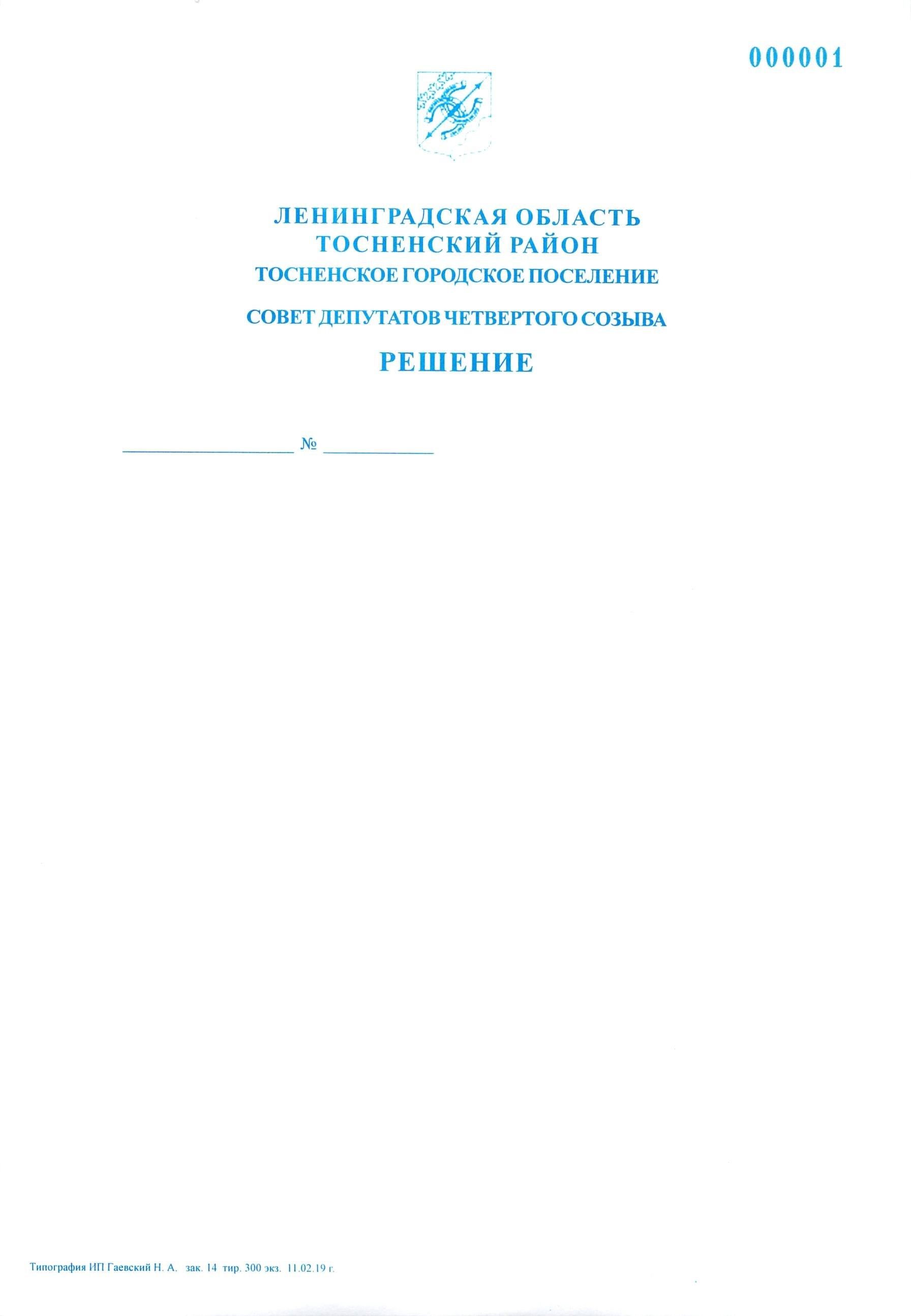 22.11.2022                        142О внесении изменений в решение совета депутатовТосненского городского поселения Тосненского района Ленинградской области от 02.08.2018 № 150 «Об установлениивеличины порогового значения размера дохода, приходящегосяна каждого члена семьи, и величины порогового значения стоимости имущества, находящегося в собственности граждан и членов их семьи и подлежащего налогообложению, в целях признания граждан малоимущими для постановки на учёт нуждающихся в жилых помещениях и предоставления им жилых помещений муниципального жилищного фонда Тосненского городского поселения Тосненского района Ленинградской области по договору социального найма» В целях реализации областного закона Ленинградской области от 26.10.2005 № 89-оз «О порядке ведения органами местного самоуправления Ленинградской области учета граждан в качестве нуждающихся в жилых помещениях, предоставляемых по договорам социального найма», в соответствии с областным законом Ленинградской области от 07.04.2006 № 19-оз «О прожиточном минимуме в Ленинградской области», используя методические рекомендации для органов государственной власти субъектов Российской Федерации и органов местного самоуправления по установлению порядка признания граждан малоимущими в целях постановки на учет и предоставления малоимущим гражданам, признанным нуждающимися в жилых помещениях, жилых помещений муниципального жилищного фонда по договорам социального найма, утвержденные приказом Министерства регионального развития Российской Федерации от 25.02.2005 № 17, и в соответствии с пунктом 7 части 1 статьи 4 Устава Тосненского городского поселения Тосненского муниципального района Ленинградской области совет депутатов Тосненского городского поселения Тосненского муниципального района Ленинградской областиРЕШИЛ:1. Внести в решение совета депутатов Тосненского городского поселения Тосненского района Ленинградской области от 02.08.2018 № 150 «Об установлении величины порогового значения размера дохода, приходящегося на каждого члена семьи, и величины порогового значения стоимости имущества, находящегося в собственности граждан и членов их семьи и подлежащего налогообложению, в целях признания граждан малоимущими для постановки на учёт нуждающихся в жилых помещениях и  предоставления им жилых помещений муниципального жилищного фонда Тосненского городского поселения Тосненского района Ленинградской области по договору социального найма» (с учетом изменений, внесенных решениями совета депутатов Тосненского городского поселения Тосненского района Ленинградской области от 02.04.2019 № 179, от 26.05.2020 № 51, от 19.10.2021 № 94) следующие изменения:1.1. В пункте 1 слова «равную 27390,94 (двадцать семь тысяч триста девяносто) рублей 94 копейки» заменить словами «равную 27833,57 (двадцать семь  тысяч восемьсот тридцать три) рубля 57 копеек».1.2. В пункте 2 слова «равную 1010718, 00 (один миллион десять тысяч семьсот восемнадцать) рублей 00 копеек» заменить словами «равную 1875130,77 (один миллион восемьсот семьдесят пять тысяч сто тридцать) рублей 77 копеек».2. Настоящее решение вступает в силу с 1 января 2023 года и действует по 31 декабря 2023 года.3. Контроль за исполнением решения совета депутатов Тосненского городского поселения Тосненского муниципального района Ленинградской области возложить на постоянную комиссию по местному самоуправлению и социальным вопросам совета депутатов Тосненского городского поселения Тосненского муниципального района Ленинградской области.4. Аппарату совета депутатов Тосненского городского поселения Тосненского муниципального района Ленинградской области обеспечить опубликование и обнародование настоящего решения.Глава Тосненского городского поселения                                               А.Л. КанцеревСамойлова Елена Евгеньевна, 8(81361)3322311 га